KTS  kl. 1BP/ chłopcy                                                                                                             29.05.2020Bardzo proszę o wykonanie poniższych ćwiczeń i wysłanie rozwiązań na adres mailowy: sosw1234@wp.pl    lub na Messengera. 
W razie pytań proszę o kontakt. 
Sprawdź swoją spostrzegawczość. Rozwiąż 3 poniższe zadania. Baw się dobrze. Powodzenia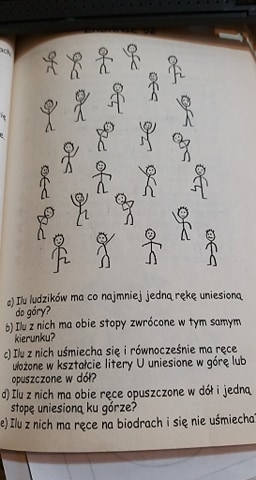 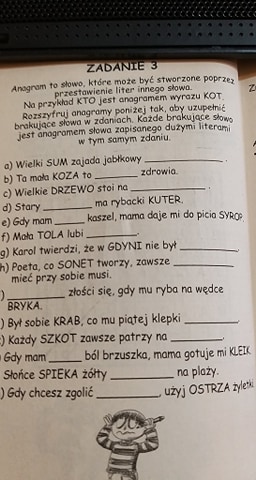 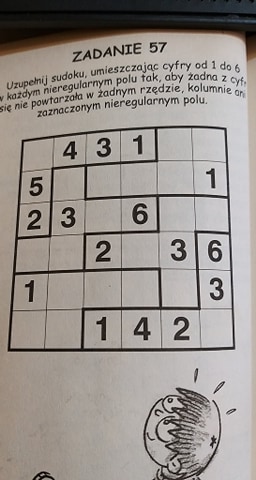                                                                                                            Pozdrawiam,  M. Orłowska-Borkowska